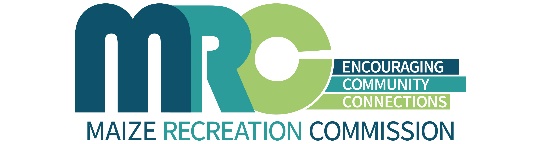 2023 BASEBALL & SOFTBALL COACHES INFORMATIONCOMMUNICATE WITH PARENTS
After the coaches meeting, use the team roster to contact parents/guardians about practices. Once schedules are distributed, you can distribute these to parents/guardians as well. Some helpful tips to get in contact with parents/guardians include:
-Create a group text and remind the team of practices and games on a weekly basis.
-Download GroupMe or another free team communication app.
-Encourage parents/guardians to Like & Follow Maize Rec on Facebook and Instagram.
-Over-communicate! Do not assume parents/guardians already know the details.SCHEDULES & GAME REQUESTS
Schedules will be emailed and posted on the Maize Rec website by Monday, May 8th. Coaches are responsible for communicating the schedule to players and parents. Coaches can make one game time/date request for the season. These requests need to be made by Monday, May 1st. Requests are not guaranteed, but staff will do their best to accommodate.UNIFORMS
Once team rosters are finalized, uniforms will be ordered. These will be handed out before the first game. Coaches will be notified via GroupMe when uniforms are ready for pick up.PICTURES
Rustic Creek Photography will be taking team and individual photos. Parents will have to fill out a picture form. Orders can also be done online. Parents will receive a shipping code coupon to receive free shipping on their online orders.
NO SUNFLOWERS SEEDS will be allowed at any of the MSHS fields this summer. 
@MaizeRecreationCommission 

maizerecreationcommission

www.maizerec.com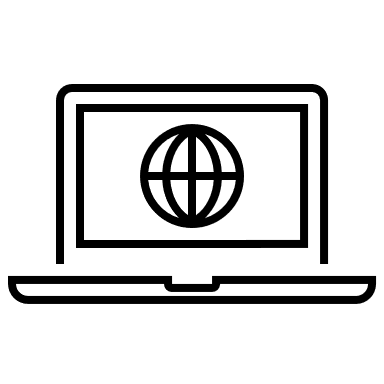 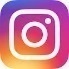 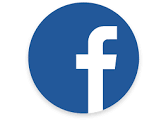 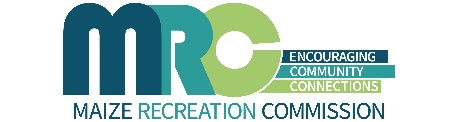 COACHES CODE OF CONDUCT
The function of a coach is to educate players through participation in sport activities. Each player should be treated with the highest level of respect, and his/her welfare should always be considered in decisions by the coach. The following guidelines have been adopted by the Maize Recreation Commission.THE COACH shall be aware that he/she has a great influence on the education of all athletes and shall never place the value of winning above the values of sportsmanship and character. THE COACH shall lead by example in demonstrating fair play and sportsmanship to all players, parents, coaches, officials, and administrators.  THE COACH shall encourage players to have fun while focusing on positive reinforcement rather than negative criticism. THE COACH shall work to learn and understand the rules of the game and pass this information along to players, parents, and other spectators. THE COACH shall respect all individuals participating in recreational activities/sports including the players, coaches, officials, spectators, and league administration. THE COACH shall refrain from the use of alcohol and tobacco products during any MRC sponsored activities. THE COACH shall submit a background check prior to performing any coaching duties. This background check will be conducted by Maize Rec. THE COACH shall remember that they are a youth sports coach, and that the game is for children and not the adults.– Coaches Conduct: Page 1 –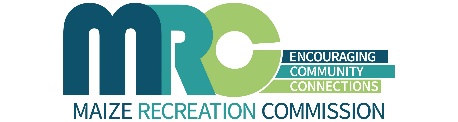 COACHES CODE OF CONDUCT
Maize Recreation Commission has adopted the following procedures to handle violations in the Coaches Code of Conduct. All violations will be taken very seriously and the extent of the disciplinary action for each case is under the sole discretion of the Director.Maize Recreation Commission will use the following guidelines when evaluating and penalizing violations to the Coaches Code of Conduct: 1. Penalties will be based on the nature and severity of the violation. 
2. Offenses within similar circumstances will generally warrant similar penalties. 
3. Maize Recreation Commission will keep records of all violations and shall document each violation’s assessment of penalties. All decisions regarding penalties and violations of the Maize Recreation Commission’s Code of Conduct shall be final and no appeals shall be granted. Maize Recreation Commission’s Sports Division will determine the appropriate penalty for any violation of the Coaches Code of Conduct. Penalties may include any of the following: 
1. Verbal Warning 
2. Written Warning 
3. Suspension - Single Game Suspension - Multiple Game Suspension - Indefinite Suspension from League 
4. Expulsion from the league and/or all Maize Recreation Commission programs without refund of current program. 
5. Multiple suspensions over time may result in the coach no longer coaching for any Maize Rec youth sports program or league. Coach’s Printed Name: __________________________________________________________________________ Coach’s Signature: _____________________________________________________________________________ Date: ______________________________________________ - Coaches Conduct: Page 2 -Week of April 24thPractices beginMay 16th 17th & 18th (6pm-8:30pm) Picture day(s)May 22ndFirst day of gamesJune 30thLast day of games